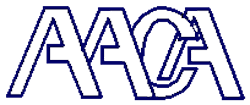 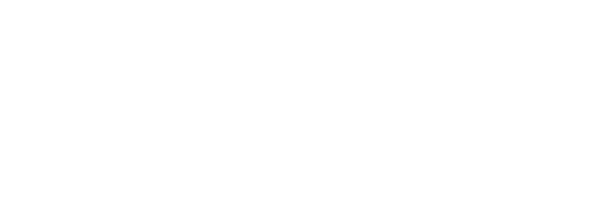 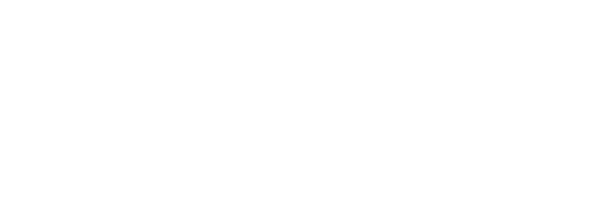 2017 AACA Fall Golf ClassicWhere:	Eagle’s Brooke Country Club 300 Lester Mill Road	Locust Grove, GA 30248 When:	Tuesday, October 17th, 2017Time:	Registration	Starts at 9:00am Putting Contest	10:00amRSVP:	Registration & Payment this year is on a 1st  come, 1st pay.   Please see below for more information on registration.Golf and Hole Sponsorship:The registration for golf and sponsors will open Tuesday, September 19th, 2017 from 9:30am-­‐2:30pm at Atlanta Customs Brokers, 650 Atlanta South Pkwy., Suite 104, Atlanta, GA 30349. A waiver must be filled out for all golfers and sponsors. To expedite check-­‐in, please fill-­‐out waiver ahead of time and email to Adriana Trueba   at  Adriana.Trueba@atlantacustomsbrokers.com.Please bring both your application and money at the same time. Do not send to the PO Box or you will not be guaranteed a spot.If you have any questions, feel free to call any of the AACA Board Members. We have space for 18 tee sponsors.GolfDinnerGolfDinner11:00am5:00pmShotgun StartAwards at dinnerCost:Golf/Dinner/Members & Guests Golf/Dinner/Non-­‐Members Dinner/MembersDinner/Non-­‐MembersGolf/Dinner/Members & Guests Golf/Dinner/Non-­‐Members Dinner/MembersDinner/Non-­‐Members$110 each$165 each$40 each$45 each